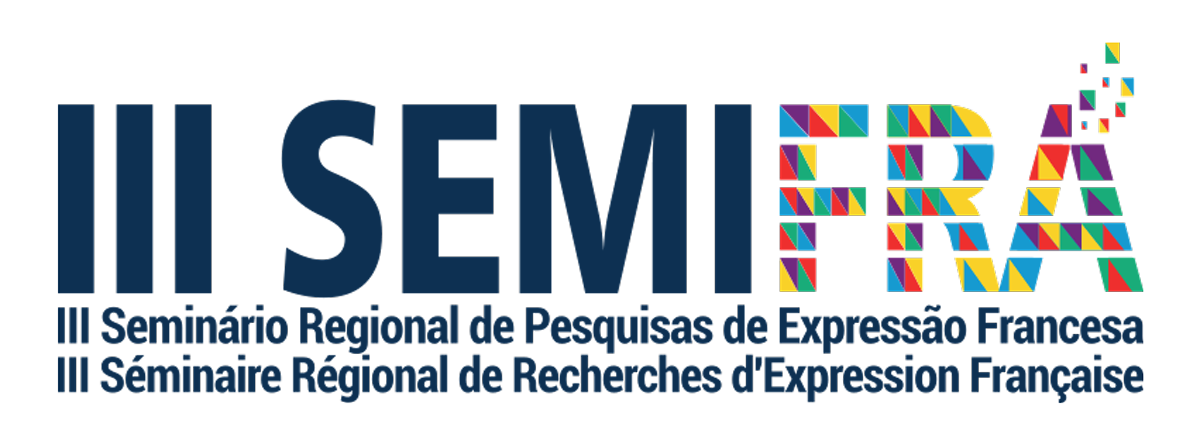 Sociedade, cultura e cidadania na educação em francêsPROGRAMA11 de junho – segunda-feira8:30	Recepção dos participantes9:00	Abertura9:30	Conferência de aberturaConferencista: Heloísa Albuquerque Costa - USPMediação: Maria del Carmen de la Torre Aranda10:30	Pause-café e apresentação de pôsteres11:00	Mesa redonda 1Mediação: Josely Bogo Machado SoncellaL’enseignement public de langues étrangères à partir des interprétations de jeunes et d’enseignants du District Fédéral, au Brésil Denise Gisele de Britto Damasco - FBPFAtividades de ensino e produção oral em início de aprendizagem de FLE Rita de Cassia Gomes - USPIntercompreensão e transversalidade do léxico: como enriquecer o ensino-aprendizagem da língua francesa Claudine Franchon Cabrera - UnB12:30      Espetáculo teatral Retour sur  terre, Coletivo En classe et en scèneCoordenação : Maria da Glória Magalhães dos Reis13:15	Almoço livre14:30 Mesa redonda 2Mediação: Maria del Carmen de la Torre ArandaScénariser? Oui, mais comment? Waldemar Oliveira de Andrade Júnior - SEDF/COOPLEML'apprentissage nomade et l'éducation par les langues-cultures : pour une pratique authentique, consciente et professionnelle du français Thomas Louis Yvon Petit - UnBAccès et compréhension de contenus en portugais par des étrangers en bibliotèques numériques : une proposition méthodologique et son mise en oeuvreCláudio S. de Menezes - UnBPraticando francês no ciberespaço: uma proposta de desenho de curso online para a prática da oralidade em francês língua adicionalCristiane de Castro Alencar - UnB16:00 Pause-café e apresentação de pôsteres16:30 Mesa redonda 3Mediação: Adriana Santos CorrêaProjeto Integrado Meninos do Vale - PIMEV: O francês como experiência de diálogoRenata Cristina Venceslau Bispo e Maria da Glória Magalhães dos Reis - UnBLe retour aux salons littéraires : experimentar e ensinar literatura na graduação Dennys Silva-Reis - UnBLecture littéraire en FLE aux niveaux de base au CIL GamaKarina Fares Barreto Nunes – SEDFEn classe : La cantatrice chauve, de IonescoCarla Cristina Guimarães - UnBSociedade, cultura e cidadania na educação em francêsPROGRAMA12 de junho – terça-feira8:30	Recepção dos participantes9:00	Mesa redonda 4Mediação: Maria da Glória Magalhães dos ReisLa langue française et les littératures postcoloniales - Sony Labou Tansi et la (ré)création dans les marges.Sara de Oliveira e Silva – Paris 3 Sorbonne NouvelleLittérature dramatique et pratiques théâtrales au quotidien.Rosana de Araújo Correia - SEDF/UnB/APFDFLecture, traduction et adaptation pour le théâtre du roman "Crépuscule du tourment" de Léonora Miano.João Vicente e Maria da Glória Magalhães dos Reis SEDF/ UnB10:00	Pause-café e apresentação de pôsteres10:30	Mesa redonda 5Mediação: Rosana de Araújo CorreiaO Letramento crítico na sala de aula de FLE: problematizando identidades sociais de gênero e raça/etniaWalesca Afonso Alves Pôrto - SEDFEst-il possible de discuter la citoyenneté en classe de FLE ? Une étude de cas au Centre Interscolaire de Langues 2 de Brasilia au BrésilCaroline Borges - SEDF/COOPLEMAtividades lúdicas inseridas no contexto metodológico no ensino de francês durante o programa de estágio supervisionado 2 - PESMatheus dos Santos Nogueira e Anne Lessin - UnBO ensino de francês para objetivos específicos e a preparação profissional de estudantes de Relações InternacionaisAdalton Orefice - USPReflexões sobre os documentos oficiais da educação brasileira e o ensino de línguas no paísCamilla dos Santos Ferreira - UFF12:15	Almoço livre14:30	Mesa redonda 6Mediação: Denise Gisele de Britto DamascoÁfrica nas escolasYann Amoussou - UnBCarnets de bord interculturel : experiências interculturais na aprendizagem de FLESandra Coeli Barbosa - USPFeira Internacional - Centro Interescolar de Línguas de Brasília 01 (Francês)Narciza Brito Damaceno - SEDFJe suis Paranoá : une expérience audiovisuelle à l'école CIL - Paranoá Daniel Araújo Rodrigues - SEDF16:00 	Pause-café e apresentação de pôsteres16:30 	Conferência de encerramentoConferencista: Josilene Pinheiro Mariz - UFCGMediação: Maria da Glória Magalhães dos Reis19:30      Espetáculo teatral - Retour sur  terre, Coletivo En classe et en scèneCoordenação : Maria da Glória Magalhães dos Reis